Спортивная программа «Планета спорта»20 февраля 2021  года в 17-00 час.Цель. Формирование у учащихся устойчивого позитивного отношения к ведению здорового образа жизни, к принятию спорта и физической культуры как альтернативы вредным привычкам.
Задачи.
1.Формировать у детей и подростков стремление к духовному и физическому самосовершенствованию.
2.Привлекать школьников к регулярным занятиям физической культурой и спортом.
Ход мероприятия. Добрый день, дорогие друзья! Позвольте начать с притчи. Поспорили однажды Здоровье и Счастье о том, кто из них важнее. Счастье говорит:
— Я важнее!
— Почему?
— Без меня людям плохо. Они всегда ищут меня. Обо мне все только и говорят. Каждый хочет быть счастливым.
— Каждый также хочет быть здоровым.
— Про здоровье мало кто говорит, а вот про счастье все подряд.
— Ты считаешь, что здоровье не нужно людям?
— Счастье важнее! Без него человек не может. Смотри, вон идет мальчик. Давай у него спросим, что для него главнее — счастье или здоровье?
Они обратились к мальчику.
— Мальчик, что для тебя важнее — счастье или здоровье?
— Конечно же, счастье! – не задумываясь, ответил мальчик.
— Ты счастливый?
— О! Да, я счастливый!
— Вот видишь! — захлопало в ладоши Счастье и подпрыгнуло от радости. — Я же говорю, что счастье главнее.
— А скажи, мальчик, ты здоров? — задало следующий вопрос Здоровье.
— Да, я здоров!
— Везет тебе! — вмешалась в разговор проходившая мимо женщина. — Мне бы твоё здоровье, тогда и я была бы счастлива.
Конечно, здоровье – это главное! А в современной жизни здоровье и спорт, не разрывно связаны. Спорт – это красота! Спорт – долголетие! Спорт – это важно! Спорт – это модно!1 Задание  «Виды спорта»Найди название 10 видов спорта, а из оставшихся букв составь слово.(Ответы: сноубординг, боулинг, борьба, фехтование, бильярд, фристайл, карате, бокс, самбо, бег  -  СПОРТ)
2. Викторина.
1. Кто был официальным талисманом олимпийской сборной России в 2004 году? (а – Чебурашка; б – Крокодил; в - Заяц).
2. Этот боксер шутит: «В России знают, что в Австралии есть кенгуру, коала и я. В Австралии знают, что в России есть снега, медведи и я». Кто это? (а - Костя Дзю; б – Майк Тайсон; в – Мухамед Али).
3. В какой стране возник вид спорта «художественная гимнастика»? (а - в СССР в 40-е годы; б – в Америке; в - Китай)
4. Что обозначает буква «Т» в аббревиатуре советских времен ГТО? (а – Трудность; б – Труд; в - Творчество. «Готов к труду и обороне СССР». Выполнившие нормативы своих возрастных групп награждались значками ГТО).
5. Сколько игроков в футбольной команде? (а – 11; б – 13; в – 10).
6. Входит ли сноуборд в число Олимпийских видов спорта? (а – да; б – нет; в – это вообще не вид спорта).
7. Как звучит девиз Олимпийских игр? (а – быстрее, выше, сильнее; б – быстрее, дальше, точнее; в – быстрее, быстрее, быстрее).
8. Олимпийские награды – это (а – спортивная одежда; б – медали, дипломы, значки; в – дом на побережье).
9. Начало пути дистанции (а – финиш; б – старт).
10. Ее просят лыжники? (а – дорожку; б – лыжню; в – горку).
11. «Бородатый» спортивный снаряд? (а – козел; б – канат; в – брусья)
12. Предки кроссовок (а – кеды; б – пуанты; в – лапти).
13. В каком виде спорта преуспел Шерлок Хомс? (а – бокс; б – лыжи; в – фехтование).
14. К какому виду спорта вполне применима поговорка «не подмажешь – не поедешь» (а – к лыжам; б – конный спорт; в – велогонки).
15. Этому учат делать так, как делает лягушка, так, как делает собачка. Чему учат? (а – бегу; б – прыжкам; в – плаванию).
16. Обязательная программа в этом виде спорта состоит из 6 фигур: «рыба – меч» или «каталина», «цапля» или «фламинго», «аврора» или «альбатрос». Назовите вид спорта (а – синхронное плавание; б – борьба; в – художественная гимнастика).
17. Хотя этот инвентарь не должен ничего резать, по русской поговорке, его вострят (а – лыжи; б – палки; в – сани).
18. Назовите принципы закаливания – три «П» (постоянно, последовательно, постепенно).
19. Какая поговорка учит нас правильному режиму питания? («Завтрак съешь сам, обед раздели с другом, ужин отдай врагу»).
20. Какая мышца у человека самая сильная? (жевательная).
21. Какие процедуры можно принимать, не выходя из своей комнате? (при открытом окне – солнечные, воздушные ванны).
22. Вид спорта, в котором необходимо, как можно быстрее преодолеть соревновательную дистанцию на ледовом стадионе по замкнутому кругу (а – фигурное катание; б – конькобежный спорт; в - танцы на льду).
23. Спуск двух или четырех спортсменов на специальном снаряде по специально изготовленной трассе (а – бобслей; б – прыжки с трамплина; в – слалом).3. Задание «Найди 10 отличий»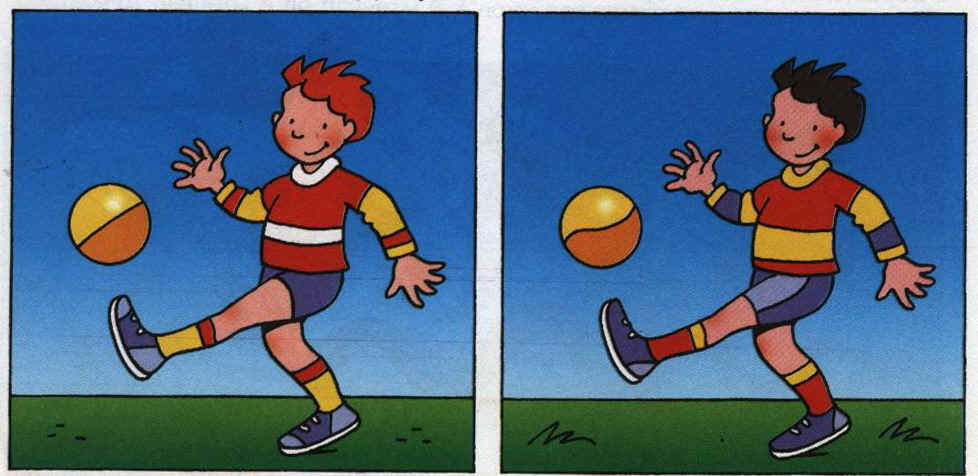 4. Задание «Парад грамотеев». Что такое?: Координация, Закаливание, Балансировка, Спартакиада, Аквааэробика, Равновесие, Тренировка. Ответы: Координация – способность овладения разнообразными двигательными действиями.
Закаливание – комплексная система оздоровительных мероприятий и воздействий на организм с использованием целебных сил природы – солнце, воздуха и воды.
Балансировка – сохранение равновесие тела путем изменения положения его отдельных звеньев.
Спартакиада – традиционные комплексные массовые спортивные соревнования.
Аквааэробика – вид массовой физической культуры, включающий выполнения упражнений в воде с музыкальным сопровождением.
Равновесие – состояние устойчивого положения тела в пространстве.
Тренировка – чередование нагрузки и отдыха.5. Задание «Ласточки».
Вам необходимо будет принять позу «Ласточка» (руки в стороны, одна нога поднята горизонтально назад, корпус наклонить вперед) и стоять так, как можно дольше. Побеждают «ласточки», которые дольше всех продержатся в такой позе.
6. Задание «Спортивный инвентарь и снаряжение»1. Он может быть сделан из резины или пробки, сплетен из ниток, обшит кожей. Его можно бросать, передавать, вести в любом направлении. (Мяч)2. Они помогают спортсмену плыть быстрее. (Ласты)3. Он защищает голову спортсмена. (Шлем)4. Прибор, с помощью которого человек может дышать под водой. (Акваланг)5. Они защищают колени спортсмена при падении или столкновении. (Наколенники)6. Длинная палка, которой спортсмен забивает шары в бильярде. (Кий)7. Стальной стержень, с двух сторон которого надеваются стальные диски. (Штанга)8. Мягкие матрасы, на которые падают спортсмены после выполнения прыжка.(Маты)9. Короткие деревянные палки, которые во время игры сбивают битой. (Городки)10. Их используют при игре в боулинг. (Кегли)11. Через нее кидают мяч в волейболе. (Сетка)12. Она защищает глаза спортсмена от воды. (Маска)13. Деревянная палка с загнутым концом, которой бьют по шайбе. (Клюшка)14. Он сделан из пробки, имеет легкий ажурный венец; его используют при игре в бадминтон. (Волан)15. Их защищает вратарь. (Ворота)16. Ею отбивают воланы и мячи. (Ракетка)17. Они находятся на подошве, чтобы обувь не скользила. (Шипы)18. На ней плавают с парусом в виндсёрфинге. (Доска)19. Толстая палка, которой отбивают мячики. (Бита)20. Летний вариант коньков. (Ролики)
Заключительное слово:  Дружите со спортом! Уважайте спорт! Занимайтесь им! Ведь кто крепок телом – богат и делом! До новых встреч!СНОУБОРДИНГТГБУОПСТОРЯЬББЕОЛБАБХВОРЛИБМКИНГЬЕАЕДРАОАСБОРФНИКАТЕС